The Department for Digital, Culture, Media and Sport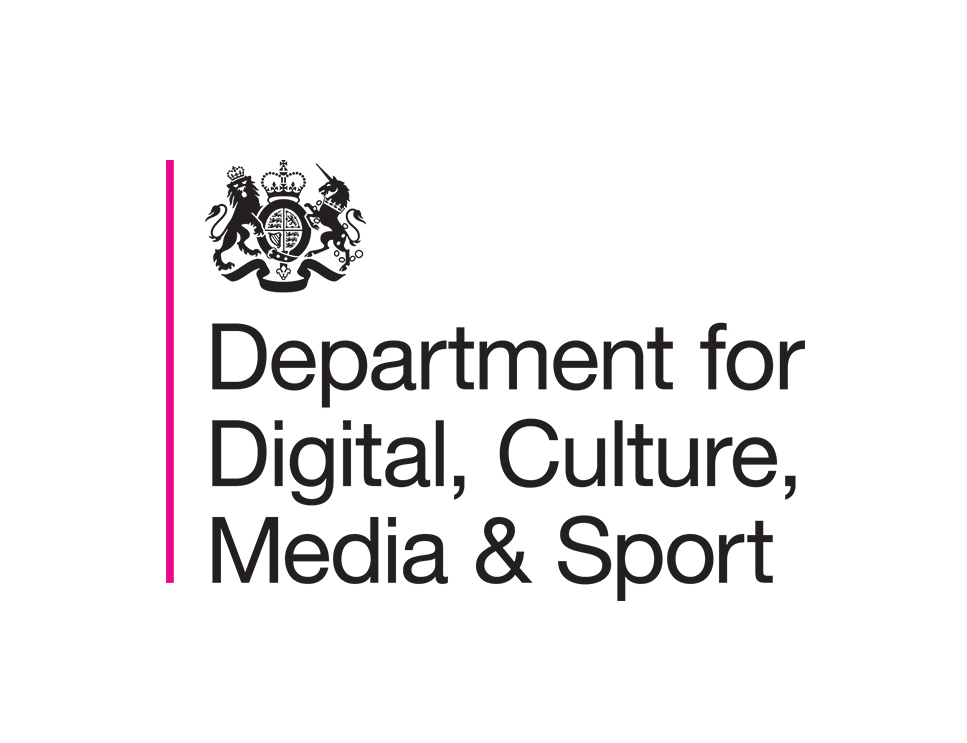 100 Parliament StreetLondonSW1A 2BQ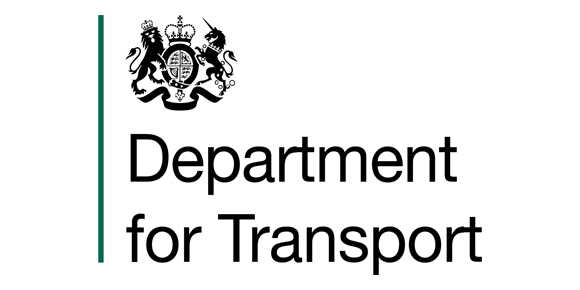 The Department for TransportGreat Minster House, 33 Horseferry RdLondon SW1P 4DRDigital Connectivity Infrastructure Accelerator Pilot (DCIA) Participation AgreementIn 2021, the Department for Digital, Culture, Media and Sport (DCMS) and Department for Transport (DfT) received funding for the Digital Connectivity Infrastructure Accelerator (DCIA) project.  As part of this programme of work there were commitments to allocate grant funding to collaborative Local Authority, Telecoms and Digital Asset Management technology pilots. An important success factor for DCMS and DfT will be how Local Authorities, members of the UK telecoms and Digital Asset Management ecosystems collaborate, share knowledge and join up. For this reason, DCMS and DfT have developed a series of principles called the "DCIA Project Participation Principles" (or DCIA PPPs) that embody the expectations of participants in this pilot.. The DCIA PPPs are as follows:Principle 1:	Knowledge and outcomes are measured and sharedPrinciple 2:  Collaboration takes place between projects and across the UK Telecoms and Digital Asset Management ecosystemPrinciple 3:  Fostering an open and inclusive market for Digital Asset Management for Local Authorities and the supporting ecosystemPrinciple 4:	Secure by designPrinciple 5:  Promoting the UK as a world leader in Digital Asset ManagementA full description of the principles is in the Appendix. This Participation Agreement (governed by the laws of England and Wales) is not itself a binding document. However, by becoming a signatory to this DCIA Project Participation Agreement, you are showing your commitment to adhere to the DCIA PPPs.As the competition evolves, so may the expectations of the ecosystem participants, so we may need to amend the principles from time to time. DCMS and DfT will consult with signatories before making changes to the principles.Please sign this document where indicated over the page and return a signed original to DCMS Your signed version of the Participation Agreement may be published online and DCMS (and its delivery partners) may include your name and logo in promotional materials.Yours sincerely[DCMS to insert name of signatory][DCMS to insert title of signatory]Acknowledgement and agreement to the DCIA  Programme Participation Agreement By signing below, you acknowledge and agree (either individually, if applicable, or on behalf of the organisation stated below) that you agree to the terms set out in the DCIA Programme Participation Agreement. If you are signing on behalf of an organisation, you warrant that you are an authorised signatory for the organisation stated.APPENDIXDCIA PROJECT PARTICIPATION PRINCIPLESPrinciple 1:  Knowledge and outcomes are measured and sharedSignatories to the Participation Agreement (Participants) are expected to collect and share knowledge regarding their activities and experiences, including lessons learned, case studies and other knowledge gained in the feasibility studies and pilot. Participants are expected to monitor and evaluate the progress and success of their pilots, sharing that information with other projects within the competition where possible. The aim of this activity is to inform the ecosystem, seek feedback and dialogue, build a pool of knowledge and expertise, surface common challenges, boost efficiency in other projects, and reach a wider audience than if knowledge and outcomes are shared by the Government alone.Principle 2:  Collaboration takes place between projects and across the UK Telecoms and Digital Asset Management ecosystemParticipants are expected to work with Government and other projects and initiatives in an open and collaborative manner, to leverage the work of the pilot, encourage and develop ways in which to support other participants in their journey to adoption of successful outcomes of the pilot projects. Principle 3:  Fostering an open and inclusive market for Digital Asset Management for Local Authorities and the supporting ecosystemApplicants should be aware that a key output from the pilot projects is to help Platform Suppliers to collaborate and participate in a standards working group to ensure that alternative platforms can communicate effectively. Applicants must support interoperability with potential competitors. This is very important for creating an environment where a viable data standard can emerge from the pilot programmes and future platform development can take place.The aim of this activity is to work towards increased functionality for Digital Asset Management Platform/s and improved learnings for its users Principle 4:  Secure by designA crucial feature of all activities under the competition, including feasibility studies and pilots, is maintaining the security and integrity of the technology and facilities being funded. Additionally, there should be no detrimental impact on the security and integrity of existing public sector assets, systems or related infrastructure, and existing security and emergency planning standards and obligations must be maintained at all times. Participants are expected to adhere to guidance provided by government partners who specialise in security. We are currently working  with the National Cyber Security Centre and the Centre for the Protection of National Infrastructure (CPNI) to help provide guidance on standards and cyber security.The aim of this activity is to enshrine security in the deployment of Digital Asset Management products and services in the UK, and to ensure that future networks are secure in support of the Government's aim to make the UK the safest place to live and do business online.Principle 5:  Promoting the UK as a world leader in Digital Asset ManagementParticipants are expected to be advocates for the DCIA programme, and the use and benefits of using Digital Asset Management Platforms (at home and abroad). Working together to put the UK and UK businesses in the best position possible to enjoy the efficiency and productivity benefits of DCIA and to be world leaders.This may involve providing case studies, and participation in events or publicity activities, to support and promote the outcomes of the DCIA Competition.Name of organisation / individualSignature:Name:(Only if signing on behalf of an organisation; if not, leave blank)Position:(Only if signing on behalf of an organisation; if not, leave blank)Date of signature: